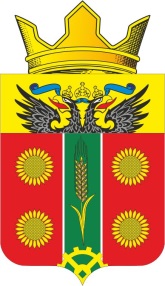 АДМИНИСТРАЦИЯ ИСТОМИНСКОГО СЕЛЬСКОГО ПОСЕЛЕНИЯАКСАЙСКОГО РАЙОНА РОСТОВСКОЙ ОБЛАСТИПОСТАНОВЛЕНИЕ24.06.2021                               х. Островского                                                         №107О внесении изменения в постановление Администрации  Истоминского сельского поселения от 26.02.2021 года № 21«Об утверждении отчета о реализации муниципальной программы Истоминского сельского поселения «Информационное общество» за 2020»В соответствии с постановлением Администрации Истоминского сельского поселения от 07.08.2018 г. № 174 «Об утверждении Методических рекомендаций по разработке и реализации муниципальных программ Истоминского сельского поселения»,                                             ПОСТАНОВЛЯЮ:Внести изменения в приложение № 2 к отчету реализации муниципальной программы «Информационное общество» за 2020 год, согласно приложению к настоящему постановлению.Настоящее постановление подлежит размещению на официальном сайте Администрации Истоминского сельского поселения и опубликованию в периодическом печатном издании Истоминского сельского поселения «Вестник».Контроль за выполнением настоящего распоряжения возложить на Заместителя главы Администрации Истоминского сельского поселения Кудовба Д.А.Глава Администрации                                                                                                                 Истоминского сельского поселения                                                       О.А. КалининаПостановление вносит   главный специалист Администрации	   Приложение № 2к отчету о реализации муниципальной программы Истоминского сельского поселения«Информационное общество» за 2020 годСВЕДЕНИЯоб использовании бюджетных ассигнований и внебюджетных средств на реализацию муниципальной программы за 2020 г.Глава Администрации                                                                                                                 Истоминского сельского поселения                                                                                                      О.А. КалининаНаименование муниципальной программы, подпрограммы, основного мероприятияИсточники финансированияОбъем расходов (тыс. рублей), предусмотренныхОбъем расходов (тыс. рублей), предусмотренныхФактические 
расходы (тыс. рублей),
<1> Наименование муниципальной программы, подпрограммы, основного мероприятияИсточники финансированиямуниципальной программой сводной бюджетной росписьюФактические 
расходы (тыс. рублей),
<1> 123451. Подпрограмма «Развитие информационных технологий»Всего490,9490,9490,91. Подпрограмма «Развитие информационных технологий» бюджет поселения490,9490,9490,91. Подпрограмма «Развитие информационных технологий»безвозмездные поступления в бюджет поселения, <2>1. Подпрограмма «Развитие информационных технологий»в том числе за счет средств:1. Подпрограмма «Развитие информационных технологий»- областного бюджета1. Подпрограмма «Развитие информационных технологий» - федерального бюджета1. Подпрограмма «Развитие информационных технологий»внебюджетные источникиОсновное мероприятие 1.1  Мероприятия по созданию и развитию информационной инфраструктуры, защиты информации в рамках подпрограммы «Развитие информационных технологий» муниципальной программы Истоминского сельского поселения «Информационное общество»Всего490,9490,9490,9Основное мероприятие 1.1  Мероприятия по созданию и развитию информационной инфраструктуры, защиты информации в рамках подпрограммы «Развитие информационных технологий» муниципальной программы Истоминского сельского поселения «Информационное общество» бюджет поселения490,9490,9490,9Основное мероприятие 1.1  Мероприятия по созданию и развитию информационной инфраструктуры, защиты информации в рамках подпрограммы «Развитие информационных технологий» муниципальной программы Истоминского сельского поселения «Информационное общество»безвозмездные поступления в бюджет поселения, <2>Основное мероприятие 1.1  Мероприятия по созданию и развитию информационной инфраструктуры, защиты информации в рамках подпрограммы «Развитие информационных технологий» муниципальной программы Истоминского сельского поселения «Информационное общество»в том числе за счет средств:Основное мероприятие 1.1  Мероприятия по созданию и развитию информационной инфраструктуры, защиты информации в рамках подпрограммы «Развитие информационных технологий» муниципальной программы Истоминского сельского поселения «Информационное общество»- областного бюджетаОсновное мероприятие 1.1  Мероприятия по созданию и развитию информационной инфраструктуры, защиты информации в рамках подпрограммы «Развитие информационных технологий» муниципальной программы Истоминского сельского поселения «Информационное общество» - федерального бюджетаОсновное мероприятие 1.1  Мероприятия по созданию и развитию информационной инфраструктуры, защиты информации в рамках подпрограммы «Развитие информационных технологий» муниципальной программы Истоминского сельского поселения «Информационное общество»внебюджетные источники2. Подпрограмма «Оптимизация и повышение качества предоставления государственных и муниципальных услуг»Всего,2. Подпрограмма «Оптимизация и повышение качества предоставления государственных и муниципальных услуг»бюджет поселения2. Подпрограмма «Оптимизация и повышение качества предоставления государственных и муниципальных услуг»безвозмездные поступления в бюджет поселения, <2>2. Подпрограмма «Оптимизация и повышение качества предоставления государственных и муниципальных услуг»в том числе за счет средств:2. Подпрограмма «Оптимизация и повышение качества предоставления государственных и муниципальных услуг»- областного бюджета2. Подпрограмма «Оптимизация и повышение качества предоставления государственных и муниципальных услуг»- федерального бюджета2. Подпрограмма «Оптимизация и повышение качества предоставления государственных и муниципальных услуг»внебюджетные источникиОсновное мероприятие 2.1Мероприятия по развитию деятельности предоставления муниципальных услугВсего,Основное мероприятие 2.1Мероприятия по развитию деятельности предоставления муниципальных услугбюджет поселенияОсновное мероприятие 2.1Мероприятия по развитию деятельности предоставления муниципальных услугбезвозмездные поступления в бюджет поселения, <2>Основное мероприятие 2.1Мероприятия по развитию деятельности предоставления муниципальных услугв том числе за счет средств:Основное мероприятие 2.1Мероприятия по развитию деятельности предоставления муниципальных услуг- областного бюджетаОсновное мероприятие 2.1Мероприятия по развитию деятельности предоставления муниципальных услуг- федерального бюджетаОсновное мероприятие 2.1Мероприятия по развитию деятельности предоставления муниципальных услугвнебюджетные источникиОсновное мероприятие 2.1Мероприятия по развитию деятельности предоставления муниципальных услуг - федерального бюджетаОсновное мероприятие 2.1Мероприятия по развитию деятельности предоставления муниципальных услугвнебюджетные источники